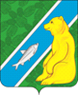 О порядке оценки налоговых расходовгородского поселения Андра	В соответствии с пунктом 2 статьи 174.3 Бюджетного кодекса Российской Федерации,  постановлением Правительства Российской Федерации от 22.06.2019 № 796 «Об общих требованиях к оценке налоговых расходов субъектов Российской Федерации и муниципальных  образований», постановлением   администрации   городского поселения Октябрьское  от 25.12.2020 № 340 «О порядке формирования перечня налоговых расходов городского поселения Андра»:	1. Утвердить прилагаемый Порядок оценки налоговых расходов городского поселения Андра.2. Признать утратившим силу постановление администрации городского поселения Андра от 15.03.2011 № 63 «Об утверждении Порядка оценки бюджетной, социальной и экономической эффективности предоставляемых (планируемых к предоставлению) налоговых льгот».3. Обнародовать настоящее постановление путем размещения в общедоступных местах, а также разместить на официальном сайте городского поселения Андра в сети «Интернет».4. Настоящее постановление вступает в силу после его официального обнародования.5. Контроль за выполнением постановления оставляю за собой. Глава городского поселения Андра		                  			      Н.В. ЖукИсполнитель: Главный специалист бюджетного отдела Комитета по управлению муниципальнымифинансами администрации Октябрьского районаГ.С. ПиксайкинаТел: 28-024Согласованно:Степень публичности (1), МНПАРазослать:Комитет по управлению муниципальными финансами администрации Октябрьского района                                                              1 экз.Приложениек постановлению администрациигородского поселения Андра от «___» _______ 2021 года № _____ПОРЯДОКОЦЕНКИ НАЛОГОВЫХ РАСХОДОВ ГОРОДСКОГО ПОСЕЛЕНИЯ АНДРА1. Порядок оценки налоговых расходов городского поселения Андра (далее - Порядок) определяет процедуру проведения оценки эффективности предоставляемых (планируемых к предоставлению) налоговых расходов городского поселения Андра (далее - налоговые расходы), правила формирования информации о нормативных, целевых и фискальных характеристиках налоговых расходов, порядок обобщения результатов оценки эффективности налоговых расходов.2. Оценка налоговых расходов направлена на оптимизацию перечня налоговых преференций и обеспечение оптимального выбора объектов для предоставления муниципальной поддержки в виде налоговых льгот.3. Оценка эффективности предоставляемых (планируемых к предоставлению) налоговых расходов осуществляется с использованием данных статистической налоговой отчетности.4. Информация о нормативных, целевых и фискальных характеристиках налоговых расходов формируется в соответствии с Перечнем показателей для проведения оценки налоговых расходов по форме согласно приложению 1 к настоящему Порядку (далее - паспорт налоговых расходов).5. Оценка эффективности предоставляемых налоговых расходов осуществляется в отношении налоговых льгот, пониженных ставок и иных преференций, установленных решениями Совета депутатов городского поселения Андра, включенных в перечень налоговых расходов.Перечень налоговых расходов, установленных решениями Совета депутатов городского поселения Андра, утверждается правовым актом администрации городского поселения Андра.6. В целях обеспечения сбора информации для оценки эффективности предоставленных налоговых расходов Комитет по управлению муниципальными финансами администрации Октябрьского района, в соответствии с заключенным соглашением о передаче части полномочий по решению вопросов местного значения (далее – финансовый орган), осуществляет учет информации о налоговых расходах в электронном виде (в формате электронной таблицы) в разрезе показателей, входящих в перечень информации, включаемый в паспорт налоговых расходов.7. Куратор налоговых расходов (администрация городского поселения Андра) (далее – куратор налоговых расходов) ежегодно формирует паспорта налоговых расходов до 1 апреля, осуществляет оценку эффективности налоговых расходов и подготавливает отчет о результатах оценки эффективности налоговых расходов за отчетный финансовый год по форме согласно приложению 2 к настоящему Порядку до 1 июня текущего финансового года в финансовый орган.8. Оценка эффективности налоговых расходов осуществляется в соответствии с настоящим Порядком с соблюдением Общих требований и включает в себя:- оценку целесообразности налоговых расходов; - оценку результативности налоговых расходов.9. Критерии целесообразности налоговых расходов:- их соответствие целям муниципальных программ городского поселения Андра (далее – муниципальные программы) и (или) целям социально-экономической политики городского поселения Андра (далее – социально-экономическая политика поселения), не относящимся к муниципальным программам поселения;- востребованность плательщиками предоставленных налоговых расходов, которая характеризуется соотношением численности плательщиков, воспользовавшихся правом на применение налоговых расходов, и общей численности плательщиков, относящихся к данной категории, за 5-летний период. Льгота считается востребованной в случае, если значение показателя больше нуля. В случае если налоговая льгота действует менее 5 лет, то оценка ее востребованности проводится за фактический и прогнозный периоды действия льготы, сумма которых составляет 5 лет.При необходимости куратором налоговых расходов могут быть установлены иные критерии целесообразности предоставления льгот для плательщиков.10. В случае несоответствия налоговых расходов хотя бы одному из критериев, указанных в пункте 9 настоящего Порядка, куратору налогового расхода надлежит представить в финансовый орган обоснование сохранения	или предложения об уточнении, отмене соответствующего налогового расхода.11. В качестве критерия результативности налоговых расходов определяется как минимум один показатель достижения целей муниципальных программ и (или) целей социально-экономической политики поселения по непрограммным направлениям деятельности либо иной показатель, на значение которого оказывают влияние налоговые расходы.Оценке подлежит вклад предусмотренных для плательщиков льгот в изменение значения показателя достижения целей муниципальных программ и (или) целей социально-экономической политики поселения по непрограммным направлениям деятельности, который рассчитывается как разница между значением указанного показателя с учетом льгот и значением указанного показателя без учета льгот.12. Оценка результативности налоговых расходов включает оценку бюджетной эффективности налоговых расходов.13. В целях оценки бюджетной эффективности налоговых расходов осуществляется сравнительный анализ результативности предоставления льгот и результативности применения альтернативных механизмов достижения целей муниципальных программ и (или) целей социально-экономической политики поселения по непрограммным направлениям деятельности.14. Сравнительный анализ включает сравнение объемов расходов бюджета городского поселения Андра (далее – бюджет поселения) в случае применения альтернативных механизмов достижения целей муниципальных программ и (или) целей социально-экономической политики поселения по непрограммным направлениям деятельности и объемов предоставленных льгот (расчет прироста показателя достижения целей муниципальных программ и (или) целей социально-экономической политики поселения по непрограммным направлениям деятельности на 1 рубль налоговых расходов и на 1 рубль расходов бюджета поселения для достижения того же показателя в случае применения альтернативных механизмов).В качестве альтернативных механизмов	достижения целей муниципальных программ и (или) целей социально-экономической политики поселения по непрограммным направлениям деятельности могут учитываться в том числе:- субсидии или иные формы непосредственной финансовой поддержки плательщиков, имеющих право на льготы, за счет средств бюджета поселения;- предоставление муниципальных гарантий городского поселения Андра по обязательствам соответствующих категорий налогоплательщиков;- совершенствование правового регулирования, в том числе в сфере деятельности плательщиков, имеющих право на льготы, в пределах установленной компетенции.15. Куратор налоговых расходов вправе предусматривать дополнительные критерии оценки эффективности предоставляемых налоговых расходов.16. По итогам оценки эффективности налоговых расходов куратор налоговых расходов формирует отчет об оценке эффективности налогового расхода по форме согласно приложению 2 к настоящему Порядку с приложением произведенных расчетов и аналитической запиской, которая включает в себя:- заключение о признании налоговых расходов эффективными (неэффективными) на основе результатов оценки их эффективности;- заключение о достижении целевых характеристик налоговых расходов, вкладе налоговых расходов в достижение целей муниципальных программ и (или) целей социально-экономической политики поселения по непрограммным направлениям деятельности;- заключение о наличии или об отсутствии более результативных для бюджета поселения альтернативных механизмов достижения целей муниципальных программ и (или) целей социально-экономической политики поселения по непрограммным направлениям деятельности;- предложения о необходимости сохранения, корректировки или отмены налоговых расходов.17. Финансовый орган рассматривает отчет куратора налоговых расходов об оценке эффективности предоставленных налоговых расходов, подготовленный в соответствии с пунктом 16 настоящего Порядка, ежегодно, в срок до 15 июня.По результатам рассмотрения финансовый орган согласовывает отчет куратора налоговых расходов в случае отсутствия замечаний и предложений, либо направляет на доработку с замечаниями и предложениями.В случае возвращения указанного отчета на доработку, куратор налогового расхода в течение 5 рабочих дней, следующих за днем его возвращения, устраняет замечания и направляет его на повторное рассмотрение.18. На основе согласованного отчета куратора налоговых расходов финансовый орган готовит сводный отчет об оценке эффективности налоговых расходов за отчетный период и сводную аналитическую записку об оценке эффективности налоговых расходов за отчетный период.29. Сводная аналитическая записка об оценке эффективности налоговых расходов за отчетный период размещается на официальном сайте городского поселения Андра ежегодно, в срок до 1 сентября.20. Результаты рассмотрения оценки налоговых расходов учитываются при формировании основных направлений бюджетной и налоговой политики муниципального образования городское поселение Андра, а также при проведении оценки эффективности реализации муниципальных программ.Приложение 1 к Порядку оценки налоговых расходовгородского поселения АндраПЕРЕЧЕНЬИНФОРМАЦИИ, ВКЛЮЧАЕМЫЙ В ПАСПОРТ НАЛОГОВОГО РАСХОДА ГОРОДСКОГО ПОСЕЛЕНИЯ АНДРАПриложение 2 к Порядку оценки налоговых расходовгородского поселения АндраОтчет об оценке эффективности предоставленногоналогового расходав 20__ годуI. Общие положения1. Наименование куратора налогового расхода:________________________________________________________________________________________________________________________________________________________________2. Наименование налога, по которому предоставляется налоговая льгота:________________________________________________________________________________3. Реквизиты решения Совета депутатов городского поселения Андра, устанавливающего налоговые расходы________________________________________________________________________________________________________________________________________________________________(с указанием статьи, части, пункта, подпункта, абзаца)4.  Категории плательщиков налогов, для которых предусмотрены налоговыерасходы:________________________________________________________________________________________________________________________________________________________________5. Наименование муниципальной программы городского поселения Андра и (или) наименования муниципальных правовых актов, определяющих цели социально-экономической политики городского поселения Андра, не относящиеся к муниципальным программам городского поселения Андра, для реализации которых предоставляется налоговый расход:________________________________________________________________________________________________________________________________________________________________(с указанием реквизитов, статьи, части, пункта, подпункта, абзаца)6.   Наименование   структурного   элемента муниципальной программы городского поселения Андра, в целях реализации которого предоставляется налоговый расход:________________________________________________________________________________________________________________________________________________________________________________________________________________________________________________7. Цели предоставления налогового расхода:________________________________________________________________________________________________________________________________________________________________8.  Показатели (индикаторы) достижения целей муниципальных программ городского поселения Андра  и (или) целей социально-экономической политики городского поселения Андра, не относящихся к муниципальным программам городского поселения Андра , в связи с предоставлением налогового расхода:1) _____________________________________________________________________________;2) _____________________________________________________________________________;3) _____________________________________________________________________________;и т.д.9. Срок действия налогового расхода:________________________________________________________________________________10. Количество налогоплательщиков, пользующихся налоговым расходом: ________________________________________________________________________________________________________________________________________________________________II. Критерии оценки эффективности предоставленного налоговогорасхода в 20__ году11.  Оценка эффективности предоставленного налогового расхода в 20__ году проведена на основе показателей, приведенных в таблице 1.                                                                  Таблица 1Показатели, использованные при оценке эффективности предоставленногоналогового расхода в 20__ году12.  По результатам расчетов получены следующие значения критериев оценки  эффективности  предоставленного  налогового  расхода  в  20__ году, которые приведены в таблице 2.                                                                  Таблица 2Значения критериев оценки эффективности предоставленного налоговогорасхода в 20__ году13.   Из   значений критериев оценки эффективности предоставленного налогового расхода в 20__ году следует, что:________________________________________________________________________________________________________________________________________________________________________________________________________________________________________________________________________________________________________________________________(приводится описание результатов расчета критериев)14.  Более результативные (менее затратные) альтернативные механизмы достижения результата от предоставления налоговых расходов________________________________________________________________________________(отсутствуют или имеются) (при наличии альтернативных механизмов необходимо их привести, при отсутствии - обосновать).15.  Преимуществами предоставленного налогового расхода относительно доступных альтернативных механизмов муниципальной поддержки являются:________________________________________________________________________________________________________________________________________________________________________________________________________________________________________________III. Выводы и предложения16. Результаты оценки эффективности предоставленного налогового расхода в 20__ году выявили, что налоговый расход признается________________________________________________________________________________(эффективным или неэффективным)17.  Исходя из оценки эффективности предоставленного налогового расхода в 20__ году, предлагается ________________________________________________________________________________________________________________________________________________________________(сохранить, продлить, корректировать или отменить)налоговый расход.В   случае   продления налогового расхода необходимо  привести  срок продления  и  обоснование,  в  случае  корректировки  - порядок изменения и обоснование.Приложение: расчеты к настоящему отчету на _ листах (приводятся расчеты к отчету).АДМИНИСТРАЦИЯГОРОДСКОГО ПОСЕЛЕНИЯ   АНДРАОктябрьского районаХанты- Мансийского автономного округа – ЮгрыПОСТАНОВЛЕНИЕАДМИНИСТРАЦИЯГОРОДСКОГО ПОСЕЛЕНИЯ   АНДРАОктябрьского районаХанты- Мансийского автономного округа – ЮгрыПОСТАНОВЛЕНИЕАДМИНИСТРАЦИЯГОРОДСКОГО ПОСЕЛЕНИЯ   АНДРАОктябрьского районаХанты- Мансийского автономного округа – ЮгрыПОСТАНОВЛЕНИЕАДМИНИСТРАЦИЯГОРОДСКОГО ПОСЕЛЕНИЯ   АНДРАОктябрьского районаХанты- Мансийского автономного округа – ЮгрыПОСТАНОВЛЕНИЕАДМИНИСТРАЦИЯГОРОДСКОГО ПОСЕЛЕНИЯ   АНДРАОктябрьского районаХанты- Мансийского автономного округа – ЮгрыПОСТАНОВЛЕНИЕАДМИНИСТРАЦИЯГОРОДСКОГО ПОСЕЛЕНИЯ   АНДРАОктябрьского районаХанты- Мансийского автономного округа – ЮгрыПОСТАНОВЛЕНИЕАДМИНИСТРАЦИЯГОРОДСКОГО ПОСЕЛЕНИЯ   АНДРАОктябрьского районаХанты- Мансийского автономного округа – ЮгрыПОСТАНОВЛЕНИЕАДМИНИСТРАЦИЯГОРОДСКОГО ПОСЕЛЕНИЯ   АНДРАОктябрьского районаХанты- Мансийского автономного округа – ЮгрыПОСТАНОВЛЕНИЕАДМИНИСТРАЦИЯГОРОДСКОГО ПОСЕЛЕНИЯ   АНДРАОктябрьского районаХанты- Мансийского автономного округа – ЮгрыПОСТАНОВЛЕНИЕАДМИНИСТРАЦИЯГОРОДСКОГО ПОСЕЛЕНИЯ   АНДРАОктябрьского районаХанты- Мансийского автономного округа – ЮгрыПОСТАНОВЛЕНИЕ«» 20021  г. №пгт. Андрапгт. Андрапгт. Андрапгт. Андрапгт. Андрапгт. Андрапгт. Андрапгт. Андрапгт. Андрапгт. АндраПервый заместитель главы Октябрьского района по правовому обеспечению, управляющий делами администрации Октябрьского района «____» ______________ 2021г.подписьН.В. ХромовЗаместитель главы Октябрьского района по экономике и финансам  «____» ______________ 2021г.подписьН.Г. КуклинаНачальник организационно – правового отдела администрации городского поселения Андра   «____» ______________ 2021г.подписьД.П. ПостноваПредседатель Контрольно-счетной палаты Октябрьского района «____» ______________ 2021г.	подписьС.В. ПатрактиноваЮридический отдел администрации Октябрьского районап/пНаименование показателяИсточник данных1. Нормативные характеристики налогового расхода1. Нормативные характеристики налогового расхода1. Нормативные характеристики налогового расхода1.1Муниципальные правовые акты, которыми предусматриваются налоговые льготы, освобождения и иные преференции по налогамперечень налоговых расходов1.2Условия предоставления налоговых льгот, освобождений и иных преференций для плательщиков налоговАдминистрация городского поселения Андра1.3Целевая категория плательщиков налогов, для которых предусмотрены налоговые льготы, освобождения и иные преференцииперечень налоговых расходов1.4Дата вступления в силу муниципальных правовых актов, устанавливающих налоговые льготы, освобождения и иные преференции для плательщиков налоговАдминистрация городского поселения Андра1.5Даты начала действия предоставленных муниципальными правовыми актами права на налоговые льготы, освобождения и иные преференции по налогамАдминистрация городского поселения Андра1.6Период действия налоговых льгот, освобождений и иных преференций по налогам, предоставленным муниципальными правовыми актамиАдминистрация городского поселения Андра1.7Дата прекращения действия налоговых льгот, освобождений и иных преференций по налогам, установленная муниципальными правовыми актамиАдминистрация городского поселения Андра2. Целевые характеристики налогового расхода2. Целевые характеристики налогового расхода2. Целевые характеристики налогового расхода2.1Наименование налоговых льгот, освобождений и иных преференций по налогамАдминистрация городского поселения Андра2.2Целевая категория налоговых расходовПеречень налоговых расходов2.3Цели предоставления налоговых льгот, освобождений и иных преференций для плательщиков налоговАдминистрация городского поселения Андра2.4Наименование налогов, по которым предусматриваются налоговые льготы, освобождения и иные преференцииперечень налоговых расходов2.5Вид налоговых льгот, освобождений и иных преференций, определяющий особенности предоставленных отдельным категориям плательщиков налогов преимуществ по сравнению с другими плательщикамиАдминистрация городского поселения Андра2.6Размер налоговой ставки, в пределах которой предоставляются налоговые льготы, освобождения и иные преференции по налогамАдминистрация городского поселения Андра2.7Наименование муниципальной программы поселения, наименования муниципальных правовых актов, определяющих цели социально-экономической политики поселения, не относящихся к муниципальным программам поселения, для реализации которых предоставляются налоговые льготы, освобождения и иные преференцииперечень налоговых расходов2.8Наименования структурных элементов муниципальных программ поселения, в целях реализации которых предоставляются налоговые льготы, освобождения и иные преференции для плательщиков налоговперечень налоговых расходов2.9Показатели (индикаторы) достижения целей муниципальных программ поселения и (или) целей социально-экономической политики поселения, не относящихся к муниципальным программам поселения, в связи с предоставлением налоговых льгот, освобождений и иных преференций для плательщиков налоговАдминистрация городского поселения Андра2.10Значения показателей (индикаторов) достижения целей муниципальных программ поселения и (или) целей социально-экономической политики поселения, не относящихся к муниципальным программам поселения, в связи с предоставлением налоговых льгот, освобождений и иных преференций для плательщиков налоговАдминистрация городского поселения Андра2.11Прогнозные (оценочные) значения показателей (индикаторов) достижения целей муниципальных программ поселения и (или) целей социально-экономической политики поселения, не относящихся к муниципальным программам поселения, в связи с предоставлением налоговых льгот, освобождений и иных преференций для плательщиков налогов на текущий финансовый год, очередной финансовый год и плановый периодАдминистрация городского поселения Андра3. Фискальные характеристики налогового расхода3. Фискальные характеристики налогового расхода3. Фискальные характеристики налогового расхода3.1Объем налоговых льгот, освобождений и иных преференций, предоставленных для плательщиков налогов за отчетный финансовый год (тыс. рублей)МРИ ФНС №3, (по согласованию), уполномоченный орган3.2Оценка объема предоставленных налоговых льгот, освобождений и иных преференций для плательщиков налогов на текущий финансовый год, очередной финансовый год и плановый период (тыс. рублей)Администрация городского поселения Андра3.3Общая численность плательщиков налогов в отчетном финансовому году (единиц)МРИ ФНС №3 (по согласованию)3.4Численность плательщиков налогов, воспользовавшихся правом на получение налоговых льгот, освобождений и иных преференций в отчетном финансовом году (единиц)МРИ ФНС №3 (по согласованию), уполномоченный орган3.5Базовый объем налогов, задекларированный для уплаты в бюджет поселения плательщиками налогов, имеющими право на налоговые льготы, освобождения, иные преференции (тыс. рублей)МРИ ФНС №3 (по согласованию)3.6Объем налогов, задекларированный для уплаты в бюджет поселения  плательщиками налогов, имеющими право на налоговые льготы, освобождения и иные преференции, за 5 лет, предшествующих отчетному финансовому году (тыс. рублей)МРИ ФНС №3 (по согласованию)3.7Общая численность плательщиков налогов в отчетном финансовому году (единиц)МРИ ФНС №3 (по согласованию)№ п/пНаименование показателяЕдиница измеренияЗначение№ п/пНаименование критерияЕдиница измеренияЗначение1.Соответствие предоставляемого налогового расхода целям муниципальных программ поселения и (или) целям социально-экономической политики поселения, не относящимся к муниципальным программам поселенияда/нет2.Востребованность плательщиками предоставленных льгот, которая характеризуется соотношением численности плательщиков, воспользовавшихся правом на льготы, и общей численности плательщиков, относящихся к данной категории, за 5-летний периодкоэффициент3.Коэффициент бюджетной результативности (сравнительный анализ результативности предоставления льгот и результативности применения альтернативных механизмов достижения целей муниципальной программы)процентов на 1 рубль4.Коэффициент эффективности вклада налогового расхода в отчетном периодекоэффициентИные критерии, используемые куратором налогового расхода для оценки эффективности предоставленного налогового расхода